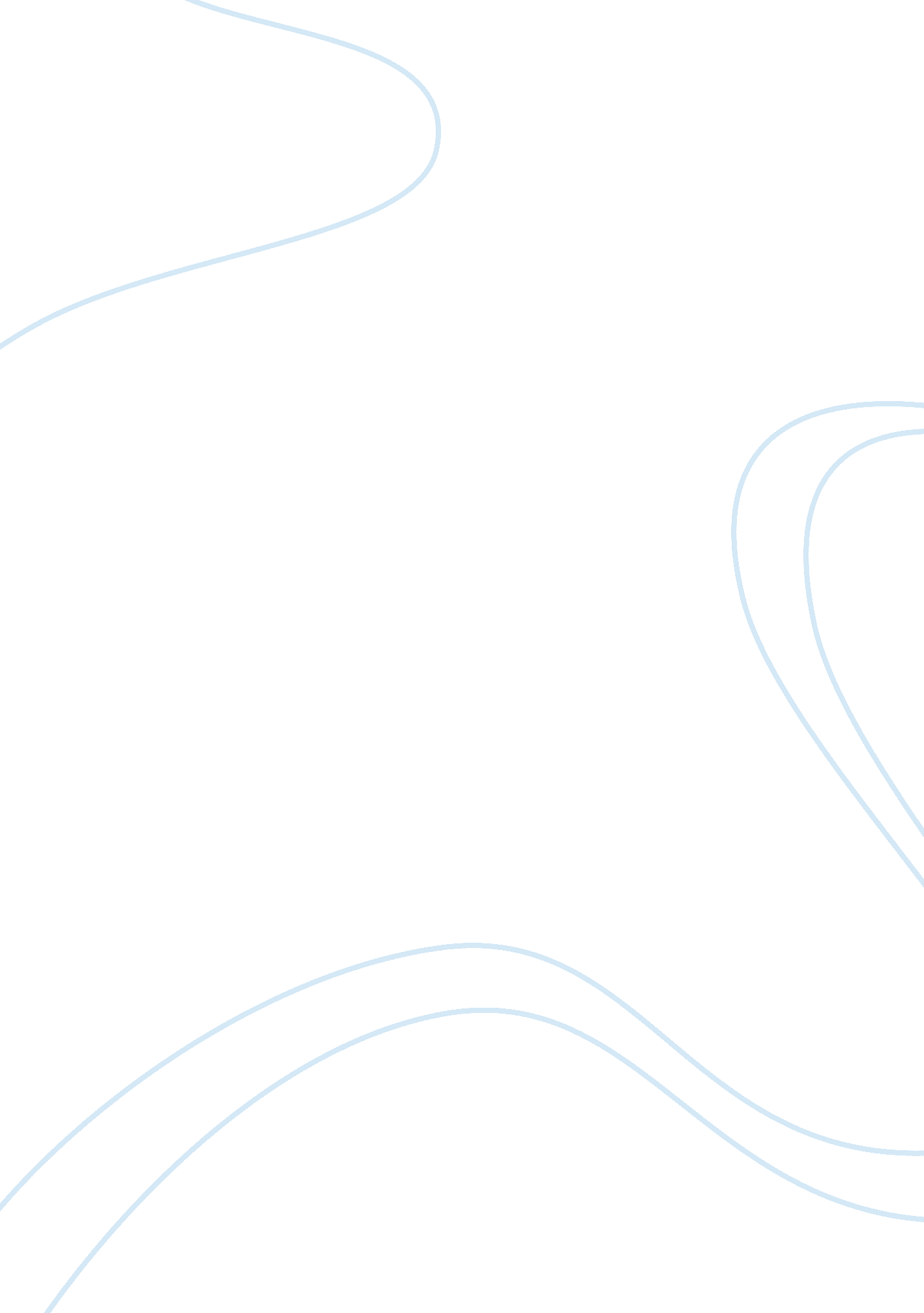 Free research paper on models for memory care facilitiesDesign, Architecture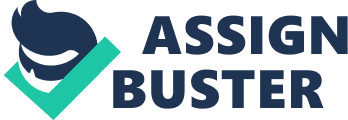 - Olinger, S. O Barios, BA. (2012) ‘ Making a Difference: Resident-Focused The purpose of this article is to try and create awareness to builders, architects and interior 
designers to design facilities in which patients would be comfortable regardless of their ailments or disability. This article is however biased towards patients suffering from the Alzheimer disease which is said to be affecting about 5% of people between the ages of 65-74. 
In this article the author is urges the stakeholders to ‘’Know the Truth’’. This is an allusion to the many physical challenges that befall patients with different dementia. It’s only after understanding these patients that one can be able to create an environment where a patient would be comfortable. It’s imperative that someone with in-depth knowledge of this ailment would be in a better position to understand how to design an environment that would be ok to a patient 
The writer urges designers to observe patients with the AD before even starting to design AD care facilities. Further study should be able to help the designer to develop a facility that meets the patient’s cultural, physical, and environmental needs 
Some of the key terms that have been discussed in this article include the AD or the Alzheimer disease, assisted living and dementia care facilities that I have understood to mean the care facilities for the sickly and aged. 
I believe that this article is quite on point and very informative. The intended audience would benefit very much from the findings of the author who has over 30 years in handling of assisted care and interior design 
- Crawford, Rachel. The Global Influence on Interior Design and the Impact on a Family and Consumer Sciences Professional, Northwest Missouri State University 
The purpose of this paper is to review three important global influences on design and to make suggestions on how the current and future designers could be well prepared for globalization. The article lays emphasis on historical design knowledge, recognition and understanding of global globalization trends and also the teaching tools that would help in the transfer of knowledge to real life. 
The article can be summarized with these three aspects in which the designers of today and those of the future could be prepared to ensure that they are not left behind in the first changing world of interior design. According to experts, the presentation of a strong foundation in historical designs would be critical in helping designers see the changing trends and also preparing for the adoption of these changes. 
The article also goes on to assess the need for designers to recognize population, trends, production and décor trends and how these relate to the market. 
The article later proposes a number of teaching tools that could be useful in impart the learnt knowledge into future designers 
Some of the terms and concepts used in this article include globalization- which is understand is the trend that the world is becoming one global village as a result of technology 
I believe that this article is very important especially during this time when the world is experiencing sweeping changes in the interior design world. The information contained in this article would come in handy in ensuring that the future designers are well equipped to remain relevant and compete fairly with others in the international scene. 
It is also helpful to everyone in realizing that the world of internal design is changing so they should not accept just anything that their local designers offer. In this age and era of information, they are able to search the internet for the latest designs which would help consumers to challenge the ideas of local designers which is an important aspect in ensuring that the industry is competitive even at the nation’s levels. 
- Shelley M. Understanding home: a critical review of the literature. 
The intention of this article is to attempt to define the term, Home. The author acknowledges the many definitions that have been offered by researchers on this field and seek to establish from these definitions whether home or not is place(s), (a) space(s), feeling(s), practices, and/or an active state of state of being in the world. The paper also attempts to explain the notion of being at home, creating and making a home, and the ideal home. 
In summary, the article does not manage to explain the meaning of the term home but assets that what home is actually depends on many factors. The author finds out that a home can be a dwelling place, places, things, or even both. A home can be singular or even plural, it can be alienable or even inalienable, home can be an expression of oneself and or one’s body can be home with the self. Home can be given and or made, familiar or even strange, an activity or even an atmosphere, it can be fundamental to existence or even extraneous. Home can help in examination of relationship between production and consumption, globalization and nationalism citizenship and even human rights. It can also be used in the analysis of ideas and practices on intimacy, family, kinship, ethnicity and gender, age and sexuality. These ideas can therefore be inflected in the domestic architecture, interior and urban design. In conclusion the author notes that how the home is defined is depended on the specific locus and extends of the broader historical and social context. 
The definition of the home is therefore a very misunderstood concept that would benefit a lot from a more in-depth analysis and recognition of the limitations that abide on the present and future research. 
Some of the important terms and concept that have been brought to my attention in this study is of course the definition of the term home. Its notable that home should not be defined without more emphasis on the context in which it’s defined. The concept of the relationship between home and many other aspects of living such as gender, sexuality, family, globalization, the real and ideal home,. The actual and the remembered home are some of the concepts that I found worth my attention. 
Initially, I had thought that this is a very simple term but, I am now convinced that there is more to the definition of this term that the common literal meaning that is widely adopted. I think that it’s very important that the proper definition of home in different contexts is understood so that urban planners, interior designers, home makers and any other interested individuals clearly understand the context and relevance of their work. 
- Sinan, M. Mebusan, M. Flexible Solutions For Small Spaces In Spatial Design Teaching . Fine Arts University 
The purpose of this paper is to provide practical solutions to the problem of small space in the design of buildings from an interior architect’s point of view. The paper recognizes the uncertainties that abide by every decision that is undertaken. The authors of the work appreciate that the uncertainties we experience in our daily construction activities and propose a number of choices that can be utilized; the paper acknowledges however that fixed solutions cannot be found. It is with this understanding that the author’s sole aim is to inform internal designers and architects on the aspect of flexibility. 
The paper talks about the possibility of a mobile way of life where designers are flexible in the work so as to ensure that very little space is use. The paper appreciates that the world has moved from a traditional society to a more technology based globe. According to the authors, the modern homes do not adequately reflect the modern way of life since architecture seems not to have found its role in the modern society. According to the authors, our modern life includes dynamic systems, technology, transport, media and information. These are the elements that should continually define the way our homes are made, which is not the case in modern architecture. 
The purpose of the concept of flexibility is to allow the home owners to allow their homes to be constructed just like they want it and not to relate with their homes as an organization that is previously prepared. The concept of flexible housing design therefore allows the architect to produce in a single space a size that can respond to multiple functions, which is responsive to the modern society where space is quite limited 
Some concepts that I believe are important in this context is the flexibility. In this regard, flexibility has a deeper meaning and is construed to imply the ability of the designers to design a home that the owners will feel free and are able to relate with the home in a ; personalized manner, being able to do multiple things in a home 
I believe that this document is particularly important as the world moves towards an era o scarcity in land and other natural resources. Modern housing is particularly poised to benefit immensely from the concepts of this article as there has been a large problem in the way urban engineers and architects design inflexible housings that occupy large space and are less habitable 
- Stephanie A. et al . Perceptions of Sense of Self through Interiors of homes. Adopted from 
The purpose of the study is to access the perception that the clients have concerning the many roles that residential designers have in the achievement of the sense of self in their homes. The author intended to bring to light the perceptions that home owners have towards the ability of designers in designing homes that expresses a sense of self. The findings of this study revealed that people used objects in their homes and also overall design of their homes to describe themselves and their personal characteristics. 
According to the study, the exterior of the reflects the economic, norm r even legal constrains. According to the author, the exterior of a residence is a place of refuge for the person and their inner psyche and it’s essential for the well being of the individual. Homes reflect the real self, reflects the occupants interests and beliefs and hesitations passions and even spirits. The external environment of one’s dwellings informs the outsiders of who the dwellers are, who they were and also who they would want to be in future. The findings of the study revealed that professional designers are effective in assisting them in the development of a sense of self in their homes. Designers can be effective in assisting clients in personalizing their dwelling places. They do this through helping in the overall expression and development of self. The client’s home environment portrays symbolic meaning. Symbols such as family pictures and any other objects were usually used in the description of self in a very concrete way. The study also portrays interior designers as very great listeners and also effective communicators who can easily visualize the home that the home owners are searching for. They have the ability to identify the true identity of the client and suggest meaningful ways of designing the client’s home in a way that clearly identifies the client’s true self 
I found this study particularly helpful in modern homes where a house is more than just a place to stay. Modern homes are becoming more than dwelling places and are known to communicate more about the owners personality and personal preferences. This creates a sense of warmth in the home which makes it a great place to be at any given time. 
- The American Master Bedroom: Its Changing Location andSignificance to the Family 
The purpose of this article is to discuss the relationship that subsists between the changes in the master bedroom and parenting values in the middle class Americans. The goal is to investigate the factors that have contributed to the increased trend that the average Americans are having their bedrooms larger, more secluded and even further from the siblings. The author also investigates the changing functions of the master bedroom in relation to other areas in the house. 
The master bed room has received a lot of attention in the recent past. Over the years, the master bed room has been just like any other room in the house, with some small element of privacy, although any member of the family could be able to jump in any time. It has however evolved over the years to become secluded, well guarded owners retreat. 
The author shows a chronology of the development of the master bedroom over the last few decades culminating in the master bedroom of today which is now referred to by the Americans as the owners retreat. Its function has also evolved with the times and so are the amenities that reside in the bedroom in the 21st century. 
I am of the opinion that the 21st century master bedroom has expanded roles and amenities that reflect a profound change in the American society. It’s not uncommon for the modern master bedroom to be fitted with amenities that are not very different from those in resorts such as double entry doors, an office, an entertainment area, a library and a bar, walk in closets and dressing rooms. Its no wonder that the present times master bedrooms are much larger Reference Olinger, S. O Barios, BA. (2012) ‘ Making a Difference: Resident-Focused 
Models for Memory Care Facilities 
Crawford, Rachel. The Global Influence on Interior Design and the Impact on a Family and Consumer Sciences Professional, Northwest Missouri State University 
Shelley M. Understanding home: a critical review of the literature. 
Sinan, M. Mebusan, M. Flexible Solutions For Small Spaces In Spatial Design Teaching . Fine Arts University 
Stephanie A. et al . Perceptions of Sense of Self through Interiors of homes. Adopted from 